dk;kZy; izkpk;Z] 'kkldh; MkW-ok-ok-ikV.kdj dU;k LukrdksRrj egkfo|ky;]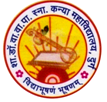 dsUnzh; fo|ky; ds ikl] tsyjksM nqxZ  ¼N-x-½iwoZ uke&'kkldh; dU;k egkfo|ky;]nqxZ ¼N-x-½ Qksu 0788&2323773Email- govtgirlspgcollege@gmail.com                              		Website: www.govtgirlspgcollegedurg.comfnukad % 15-12-2018xYlZ dkWyst esa ^Tosyjh fMtkbZfuax* ij dk;Z'kkyk  'kkldh; MkW- ok-ok- ikV.kdj dU;k LukrdksRrj egkfo|ky;] nqxZ esa ^Tosyjh fMtkbZu esa dWfj;j* fo"k; ij dk;Z'kkyk vk;ksftr dh x;hA baLVhV~;wV vkWQ Tosyjh fMtkbZfuax ds }kjk vk;ksftr dk;Z'kkyk esa baLVhV~;wV dh Mk;jsDVj jf'e xqIrk }kjk Tosyjh fMtkbZfuax ds lVhZfQdsV ,oa fMIyksek dkslZ dh mi;ksfxrk ij izdk'k MkykA mUgksusa crk;k fd vkHkw"k.k cukuk ,d dyk ,oa O;olk; gSA ftlesa jpukRedrk dk lekos'k djus ls og lkSUn;Z dk izrhd cu tkrk gSA mUgksusa fMtkbZu dh fofHkUu izfrd`fr;ksa ds ek/;e ls lfoLrkj ppkZ dhA Jherh xqIrk us bls dWfj;j ds :i esa viukus rFkk izf'k{k.k dh laca/kh fofHkUu laLFkkvksa ,oa ikB~;Øeksa dh tkudkjh nhA dkS'ky fodkl dsUnz izHkkjh MkW- cchrk nqcs us crk;k fd laLFkk dh Jherh fofurk xqIrk us Hkh Tosyjh vkSj O;fDrRo fodkl ij ppkZ dhA bl volj ij iz'uksRrjh l= j[kk x;k ftlesa Nk=kvksa us vkHkw"k.kksa ls lacaf/kr iz'u iwNs vkSj fo'ks"kKksa ls tkudkjh izkIr dhA vPNs iz'uksa ij laLFkk ds }kjk iqjLd`r Hkh fd;k x;kA egkfo|ky; ds izkpk;Z lq'khy pUnz frokjh us dgk fd dkS'ky fodkl ds tfj;s Lojkstxkj ,oa dWfj;j ds {ks= esa lQyrk izkIr gksrh gSA Tosyjh fMtkbZfuax esa izf'kf{kr gksus ij blls jkstxkj ds cgqr ls volj gSA dk;Z'kkyk esa 80 Nk=kvksa us viuh Hkkxhnkjh nhA baLVhV~;wV vkWQ Tosyjh fMtkbZfuax }kjk Nk=kvksa ds fy, izf'k{k.k dh Hkh O;oLFkk dh tk jgh gSA var esa MkW- cchrk nqcs us vkHkkj O;Dr fd;kA 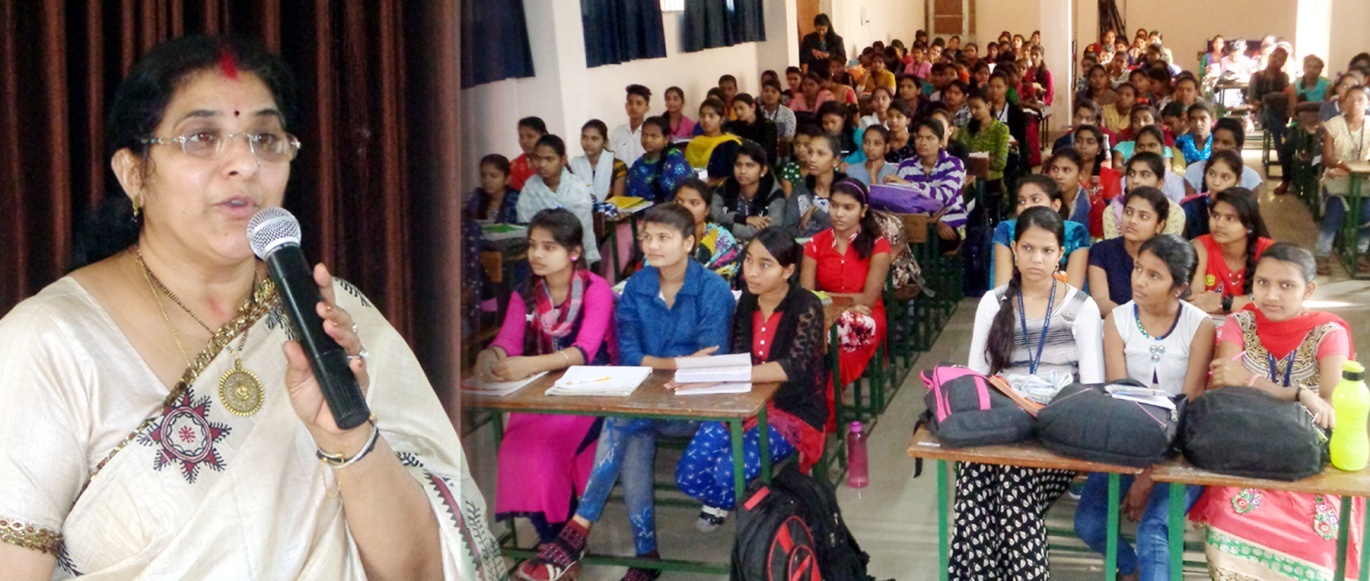 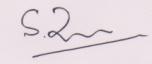 ¼MkW0 lq'khy pUnz frokjh½izkpk;Z 